EFSDAlbert Renold Travel Fellowship Programme Application Deadline for Applications: 1 June 2023Important! Please send your application as one complete PDF email attachment by 12:00 noon (CET) on the deadline date, to foundation@easd.orgWe only require an electronic version – please do not send paper copies.You will receive an email acknowledging receipt of your application within three working days of submission. Should you have not received confirmation by then please contact the EFSD Office.General Information:Albert Renold Travel Fellowships enable scientists and clinicians to travel and stay at other institutions in order to learn specific techniques or clinical skills required for the advancement of their diabetes research project and not available at their home institution.Applications may be made by any paid-up member of EASD, currently either in a PhD programme or having received their highest degree (PhD, MD, DMD, DVM, or equivalent) no more than five (basic scientist) or seven years (clinician) before 1 January in the year the Fellowship is awarded. Time periods spent on maternity/paternity leave, long-term illness or other exceptional circumstances will be taken into account, if adequate documentation is provided. Details on how to become a member can be found on the EASD website: www.easd.org.The home and/or the host institution must be based in Europe or a Europe-associated country (a list with associated countries can be found here), both must be non-profit and each must be in a different country. Applicants must be employed at their home institution during their award but may not hold a permanent appointment.The duration of the stay may be up to 3 months. Each Fellowship will be endowed with up to Euro 8,000. The funds must be transferred into a European non-profit institution.A letter of recommendation by the Head of the Department at current place of work (home institution) must be attached to this application. A letter from the host institution confirming the invitation to visit and describing the objectives of the stay must be attached to this application. Successful applicants must travel within 9 months of receipt of the Award. If this is not possible, special dispensation from this regulation must be sought in writing.Awardees will be expected to provide a written report including a financial report with evidences (e.g., receipts) and a confirmation letter of stay from the host institution on return to the home institution. The report has to be sent within three months after the visit has taken place.It is prohibited to remove sections or change the application form template. Incomplete applications will be rejected.EFSDRheindorfer Weg 3, 40591 Düsseldorf, Germany
Tel: +49-211-75 84 69-0
@easd.orgApplicant InfoApplicant (Full name): ________________________________________________________________________Degree(s): _______________________________________________________________Institution name (anglicised version): ________________________________________________________________________Institution address (anglicised version): ________________________________________________________________________________________________________________________________________________Telephone (direct extension, no switchboard): ___________________________________Mobile phone (if no direct extension available): ___________________________________E-mail: ___________________________________________________________________EASD Membership No: (Mandatory): ___________________________________________Mandatory: A signed letter from the host confirming the invitation to visit must be attached to this application.Host Name: ______________________________________________________________Host Institution: ________________________________________________________________________Institution address: ________________________________________________________________________________________________________________________________________________Telephone (direct extension, no switchboard): ___________________________________E-mail: __________________________________________________________________Total budget requested:	Euro _________________Intended date of travel: 	_____________________Duration of stay:		_______________ Months	From (month / year): _________________	 To: _________________The nature of your research technique to be learned is:		Basic	     Clinical	 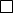 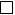 Declaration: I, the undersigned, declare that the information submitted is accurate and complete (to the best of my knowledge) and that I shall accept the regulations as stated above if this travel award is funded. Signature Applicant: _________________________________________________________Statement of how the visit will benefit the applicant and the applicant’s departmentPlease note that the intended purpose of the stay should be to learn a new technique to be used in basic or clinical diabetes research. This statement should answer the following questions:Which specific technique(s) do you want to learn during the stay?How will your diabetes research project(s) and your home department benefit from your stay and the technique(s)?Why did you specifically choose your host institution to learn this technique? (Do not exceed 1 page in type no smaller than 11 point Arial)Biographical sketch: Date and place of birth: _________________________________________________________Education: Name / location of college or university: ____________________________________________________________________________Highest degree: _______________________________________________________________Year conferred: _______________________________________________________________Field of study: ________________________________________________________________Date and nature of present appointment: ____________________________________________________________________________________________________________________________________________________________________________________________________________________________________Research and / or professional experience: Starting with your present position, list in reverse chronological order previous employment, experience and honours. List in chronological order the titles of and complete references to all publications during the past three years.  Please also list earlier publications pertinent to this application. (Do not exceed three pages in type no smaller than 11 point Arial.) BudgetPlease give a detailed account of your costs in Euros. If you are applying from a country outside the Euro Zone, please convert your local currency into Euros, using the exchange rate on the date of your application.IMPORTANT: This fellowship programme does not cover costs for workshops, courses, seminars or conference visits, nor research costs (e.g., consumables, equipment), private activities (e.g., concerts, gym, etc.) or purchases which use extends beyond the stay (e.g., books, laptops, clothes etc.).Budget TableBudget Justification Please provide a justification for each item listed in the budget to show that the amount given is reasonable. It is understood that these costs are estimates. This budget justification will be reviewed carefully and the Review Committee may on occasion and at its discretion recommend an award in a lesser amount considered more appropriate for the proposed travel.Financial SupportHave you received support through an EFSD award previously? Yes:		 No: If yes, please provide the following information for each award:Name of EFSD programme making the award: ________________________________Title of project: _________________________________________________________Project start date: __________________ Project finish date: _____________________Final report submitted?Yes:		 No: Letter of recommendation by the Head of the Department at current place of work (home institution).IMPORTANT! Letters must be dated, printed and signed on institutional letterhead and attachedto the application.Letter from the host institution describing the objectives of the stayPlease note the intended purpose of the stay should be to learn a new technique to be used in basic or clinical diabetes research. IMPORTANT! Letters must be dated, printed and signed on institutional letterhead and attachedto the application. Travel Costs:  (may also include costs for visa, please describe)TOTAL Euro ____________ Accommodation:  (please describe)TOTAL Euro ____________ Living Expenses:  (e.g., groceries, transportation ticket at host town, please describe)TOTAL Euro ____________ Other Expenses:  (e.g., travel health insurance if needed, please describe)TOTAL Euro ____________ TOTAL BUDGET REQUEST  May not exceed €8,000                       TOTAL Euro  ___________